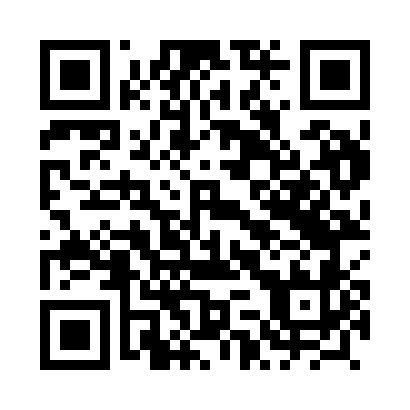 Prayer times for Nowe Juchy, PolandMon 1 Apr 2024 - Tue 30 Apr 2024High Latitude Method: Angle Based RulePrayer Calculation Method: Muslim World LeagueAsar Calculation Method: HanafiPrayer times provided by https://www.salahtimes.comDateDayFajrSunriseDhuhrAsrMaghribIsha1Mon3:566:0312:355:017:089:072Tue3:536:0112:355:027:109:103Wed3:505:5812:345:047:119:124Thu3:465:5612:345:057:139:155Fri3:435:5412:345:067:159:176Sat3:405:5112:345:087:179:207Sun3:375:4912:335:097:199:238Mon3:335:4612:335:107:219:259Tue3:305:4412:335:127:239:2810Wed3:265:4112:325:137:259:3111Thu3:235:3912:325:147:269:3412Fri3:195:3712:325:157:289:3613Sat3:165:3412:325:177:309:3914Sun3:125:3212:315:187:329:4215Mon3:095:3012:315:197:349:4516Tue3:055:2712:315:217:369:4817Wed3:015:2512:315:227:389:5118Thu2:585:2312:315:237:399:5419Fri2:545:2012:305:247:419:5820Sat2:505:1812:305:257:4310:0121Sun2:465:1612:305:277:4510:0422Mon2:425:1412:305:287:4710:0723Tue2:385:1112:305:297:4910:1124Wed2:345:0912:295:307:5010:1425Thu2:305:0712:295:317:5210:1826Fri2:265:0512:295:337:5410:2227Sat2:215:0312:295:347:5610:2528Sun2:185:0112:295:357:5810:2929Mon2:174:5812:295:368:0010:3230Tue2:164:5612:285:378:0210:33